Комплекс основных характеристик ДООП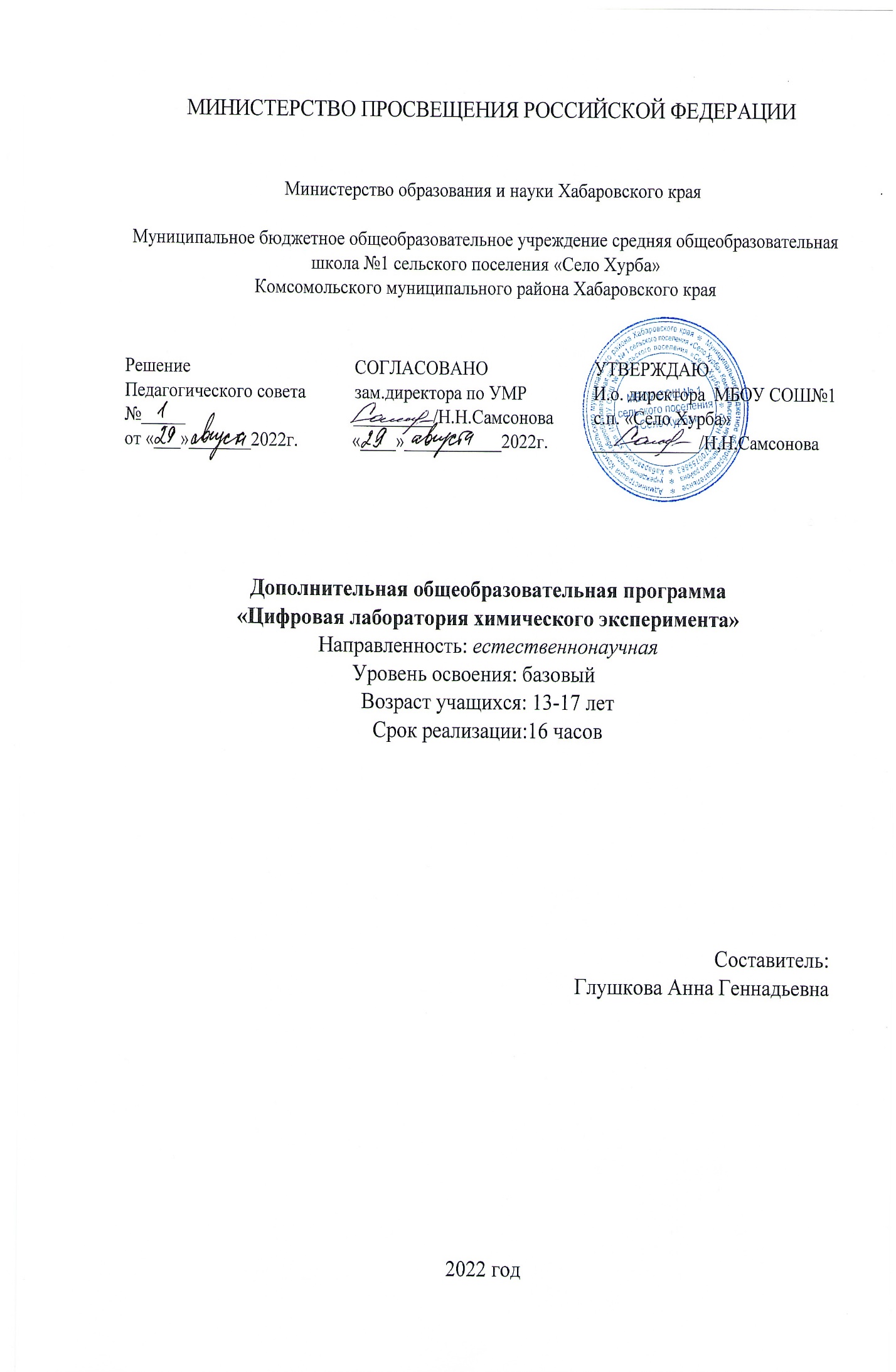 1.1. Пояснительная запискаНаправленность программы: естественнонаучнаяТип программы: базовыйДанная программа разработана в соответствии с нормативно - правовой базой:- Федеральным законом от 29.10.2012г. №273-ФЗ «Об образовании в Российской Федерации»;- приказом Министерства образования и науки Российской Федерации от 9 ноября 2018г. №196 «Об утверждении порядка организации и осуществления образовательной деятельности по дополнительным общеобразовательным программам; -письмо от 18 ноября 2015г. №09-3242 Министерства образования и науки Российской федерации, Министерства образования и науки Российской федерации от 11.12.2006г. № 06- 1844 «О примерных требованиях к программам дополнительного образования детей»;- Санитарно - эпидемиологическими правилами и нормами СанПиН 2.4.3648-20 «Санитарно - эпидемиологические требования к устройству, содержанию и организации режима работы образовательных организаций дополнительного образования детей», утвержденными постановлением Главного государственного санитарного врача Российской Федерации 28.09.2020г. №28;- распоряжением Министерства образования и науки Хабаровского края от 26.09.2019г. №1321 об утверждении методических рекомендаций «Правила персонифицированного финансирования дополнительного образования детей в городском округе, муниципальном районе Хабаровского края».- Положением о дополнительной общеобразовательной программе в Хабаровском крае, утвержденным приказом КГАОУ ДО РМЦ от 26.09.2019 № 383П.Актуальность программы	Интеллектуальное развитие является одной из важнейших задач школы. Поэтому уровень развития мышления обучающихся (наряду со знаниями фактического характера) является наиболее существенным показателем образования школьников. 	Химия является системообразующей дисциплиной среди других естественнонаучных предметов, так как открытия в области химии лежат в основе развития технологий получения новых веществ и материалов. Основной упор в представленной программе сделан на расширение экспериментального химического кругозора, а также на развитие интеллектуальной активности обучающихся и теоретического мышления как компонента интеллектуальной активности обучающихся посредством выполнения химического опыта. Важно отметить, что основу предложенного лабораторного практикума составляют работы из комплекса так называемой «цифровой химической лаборатории». Это способствует тому, что лабораторные работы выполняются на качественно другом, более высоко технологичном уровне, способствуют решению нестандартных и в большей части исследовательских химических задач, в которых в достаточно большом объёме используется математический аппарат. Задания практикума включают элементы, которые требуют от обучающегося умение выдвигать гипотезы, определять проблемы, находить нетрадиционные способы решения задач. Основное внимание в программе уделяется не передаче суммы готовых знаний, а развитию самостоятельности обучающихся, умению работать с дополнительной литературой и установлению новых междисциплинарных связей.Отличительные особенности программы	Программа «Цифровая лаборатория химического эксперимента» рассчитана на 16 занятий, разделенных на 5 разделов (модулей):Электропроводность растворов электролитов.Потенциометрия (рН-метрия).Гравиметрия.Фазовые равновесия.Спектрофотометрический химический анализ.	Каждый раздел обучения представлен как этап работы, связанный с решением экспериментальной задачи средствами лабораторного оборудования.	Содержание программы ориентирует обучающихся на постоянное взаимодействие друг с другом и преподавателем, решение практическихзадач осуществляется с использованием методики обработки результатов экспериментальных данных. Также программа ориентирует обучающихся на поиск разных подходов к решению поставленной задачи, с использованием полученных знаний в рамках практической деятельности.	Программа дает возможность раскрыть изучаемый раздел с цифровой точки зрения, взглянуть на решение экспериментальной задачи под новым углом для достижения максимального результата.Объем и срок освоения программыСрок освоения программы - 5 дней. На полное освоение программы требуется 16 часов по смехе: 4, 3, 3, 3 и 3 на каждый день.Форма обучения - очная, очная с использованием ДОТ, работа в мини- группах.Режим занятий, периодичность и продолжительность занятийПродолжительность занятий исчисляется в академических часах - 40 минут, между занятиями установлены 10-минутные перемены.	Цель программы: формирование целостной картины изучаемыхприродных явлений, освоение элементов исследовательской деятельности, ознакомление с методиками обработки экспериментальных результатов с использованием цифровой образовательной среды, подготовка обучающихся к участию в конференциях и фестивалях, олимпиадах естественно-научной направленности.Задачи дополнительной общеразвивающей программы:Образовательные:-	знакомство с принципом работы датчиков цифровой лаборатории по химии;-	формирование навыков составления алгоритмов обработки экспериментальных результатов в оболочке программы цифровой образовательной среды;-	формирование навыков работы с цифровыми датчиками и вспомогательным лабораторным оборудованием; -	умение анализировать экспериментальные данные и их представление в графическом или другом символьном виде;-	формирование навыков исследовательской деятельности по предметам естественно-математического цикла в процессе анализа и обработки экспериментальных данных для обоснования и аргументации рациональности деятельности в рамках проектной деятельности.Развивающие:-	способствовать развитию творческих способностей каждого ребенка на основе личностно-ориентированного подхода;-	развить интерес к химии как экспериментальной науке;-	развитие творческого потенциала и самостоятельности в рамках мини-группы;-	развитие	психофизических	качеств,	обучающихся:	память,	внимание, аналитические способности, концентрацию и т.д.Воспитательные:-	формирование ответственного подхода к решению экспериментальных химических задач;-	формирование навыков коммуникации среди участников программы;-	формирование навыков командной работы.Принципы отбора содержанияОбразовательный процесс строится с учетом следующих принципов:Культуросообразности	и	природосообразности.	В программе учитываются возрастные и индивидуальные особенности детей.Системности. Полученные знания, умения и навыки, обучающихся системно применяют на практике, создавая проектную работу. Это позволяет использовать знания и умения в единстве, целостности, реализуя собственный замысел, что способствует самовыражению ребенка, развитию его творческого потенциала.Комплексности и последовательности. Реализация этого принципа предполагает постепенное введение обучающихся в мир экспериментальной исследовательской химии.Наглядности. Использование наглядности повышает внимание обучающихся средствами работы на цифровом лабораторном оборудовании, углубляет их интерес к изучаемому материалу, способствует развитию внимания, воображения, наблюдательности и мышления.Основные формы и методыВ ходе реализации программы используются следующие формы обучения:По охвату детей: групповые, коллективные. По характеру учебной деятельности:-	беседы	 (вопросно-ответный	метод	активного	взаимодействия	педагога	и обучающихся на занятиях, используется в теоретической части занятия);-	защита практической работы (используется на творческих отчетах, фестивалях, конкурсах, как итог проделанной работы);-	практические занятия (проводятся после изучения теоретических основ с целью сборки установок и отработки результатов экспериментальных исследований);-	наблюдение	 (применяется	при	изучении	какого-либо	объекта, предметов, природных явлений);На занятиях создается атмосфера доброжелательности, доверия, что во многом помогает развитию творчества и инициативы ребенка. Выполнение экспериментальных заданий помогает ребенку в приобретении устойчивых навыков работы с различными цифровыми датчиками и лабораторным оборудованием. Участие детей в фестивалях, конкурсах, экспериментальных турах олимпиады разных уровней является основной формой контроля усвоения программы обучения и диагностики степени освоения практических навыков ребенка.Методы обученияВ процессе реализации программы используются различные методы обучения.1.	Методы организации и осуществления учебно-познавательной деятельности:-	наглядные (показ видеоматериалов и иллюстраций, показ работы с цифровым и лабораторным оборудованием);-	практически-действенные (технологии подключения цифрового оборудования к лабораторным установкам в процессе решения практических задач);-	проблемно-поисковые (анализ проблемной ситуации по способам измерения наблюдаемой экспериментальной величины);-	методы самостоятельной работы и работы под руководством педагога (сборка установок, обработка результатов, анализ и достоверность полученных данных);-	информационные (лекция; семинар; беседа; речевая инструкция по технике безопасности при работе с лабораторным оборудованием; устное изложение; объяснение нового материала и способов выполнения задания; объяснение последовательности действий и содержания; обсуждение; педагогическая оценка процесса деятельности и ее результата).2.	Методы контроля и самоконтроля за эффективностью учебно- познавательной деятельности:-	устный контроль и самоконтроль (беседа, рассказ ученика, объяснение, устный опрос);-	практический контроль и самоконтроль (анализ умения работать с лабораторным оборудованием);-	наблюдения (анализ экспериментальных данных в процессе исследовательской деятельности).Для создания комфортного психологического климата на занятиях применяются следующие педагогические приёмы: создание ситуации успеха, моральная поддержка, одобрение, похвала, поощрение, доверие, доброжелательно-требовательная манера.В ходе реализации программы используются следующие типы занятий:-	комбинированное (совмещение теоретической и практической частей занятия; проверка знаний ранее изученного материала; изложение нового материала, закрепление новых знаний, формирование умений переноса и применения знаний в новой ситуации, на практике; отработка навыков и умений, необходимых при работе с экспериментальной установкой);-	теоретическое (сообщение и усвоение новых знаний при объяснении новой темы, изложение нового материала, основных понятий, определение терминов, совершенствование и закрепление знаний);-	контрольное (проводится в целях контроля и проверки знаний, умений и навыков обучающегося через защиту практической работы);-	практическое (является основным типом занятий, используемых в программе, как правило, содержит формирование умений и навыков, их осмысление и закрепление на практике при выполнении экспериментальных заданий, инструктаж при выполнении практических работ, использование всех видов практик);-	вводное занятие (проводится в начале курса с целью знакомства с образовательной программой, составление индивидуальной траектории обучения; а также при введении в новую тему программы).УЧЕБНЫЙ ПЛАНСОДЕРЖАНИЕ ПРОГРАММЫ (16 часов)Раздел «Электропроводность растворов электролитов».Тема 1. Вводное занятие. Электролитическая диссоциация. Состояние ионов в растворах. Виды проводников электричества. Техника безопасности. Теория: Прямые и косвенные измерения. Методика обработки результатов измерений. Основные требования к выполнению практических работ. Техника безопасности при работе обучающихся со вспомогательным лабораторным оборудованием, сопряженным с цифровыми датчиками, с растворами различных химических веществ и электрическим током. Инструкция по каждому модулю.Особенности программного обеспечения «Цифровая лаборатория химического эксперимента». Цифровые датчики. Подключение к ноутбуку. Графическая интерпретация экспериментальных данных.Формы занятий: лекция, беседаТема 2. Определение удельной электропроводности разбавленных растворов кислоты, щелочи и соли. Теория: виды электропроводности растворов электролитов (удельная и эквивалентная); закон Кольрауша; предельные подвижности ионов; эффекты торможения ионов в растворах. Практика: определение удельной и эквивалентной электропроводности растворов щелочи, кислоты и соли (хлоридов- и сульфатов) при разных концентрациях; расчёт предельной эквивалентной электропроводности по графику Л=ДО.Формы занятий: беседа, практическая работа.Оборудование и реактивы: штатив, датчик электропроводимости с диапазонами измерения не уже чем от 0 до 200 мкСм; от 0 до 2000 мкСм; от 0 до 20000 мкСм; химический стакан (50 мл); кабель USB соединительный; зарядное устройство с кабелем miniUSB; USB Адаптер Bluetooth 4.1 Low Energy; ноутбук; краткое руководство по эксплуатации цифровой лаборатории Releon; программное обеспечение; растворы щелочи, сильной кислоты, соли и уксусной кислоты.Тема 3. Определение константы диссоциации слабого электролита. Теория: связь электропроводности и степени диссоциации слабого электролита; электропроводность воды. Практика: определение удельной и эквивалентной электропроводности растворов уксусной кислоты разной концентрации; расчет по закону Кольрауша предельной электропроводности уксусной кислоты; расчет степени диссоциации (а) уксусной кислоты при различных концентрациях в растворе.Формы занятий: беседа, практическая работа.Оборудование: штатив, датчик электропроводимости с диапазонами измерения не уже чем от 0 до 200 мкСм; от 0 до 2000 мкСм; от 0 до 20000 мкСм; химический стакан (50 мл); кабель USB соединительный; зарядное устройство с кабелем miniUSB; USB Адаптер Bluetooth 4.1 Low Energy; ноутбук; краткое руководство по эксплуатации цифровой лаборатории; программное обеспечение; растворы уксусной кислоты.Раздел «Потенциометрия (рН-метрия)».Тема 1. Понятие о стеклянном электроде (особенности химии стекла). Измерения рН со стеклянным электродом. Теория: виды потенциометрии (прямая и косвенная); понятие об ион- селективных электродах; стеклянный электрод и особенности химии стекла; механизм работы стеклянного электрода (ионный обмен); электрод сравнения; гальванический элемент; уравнение Нернста. Практика: внимательное ознакомление с руководством к лабораторной работе; сборка электрической цепи в соответствии с методической рекомендацией к практической работе; калибруют шкалу потенциометра с помощью двух вспомогательных буферных растворов и если необходимо, то корректируют его с помощью специальной настройки. Перед каждым погружением электрода в буферный или исследуемый раствор, его (электрод) необходимо тщательно промыть дистиллированной водой и осторожно удалить избыток воды с его поверхности фильтровальной бумагой. Используя цифровую оболочку программы, заносим данные в таблицу и строим по этим данным калибровочный график рН от концентрации раствора кислоты или щелочи. Формы занятий: беседа, практическая работа.Оборудование: штатив, датчик рН с диапазоном измерения не уже чем от 0 до 14 pH; химический стакан (50 мл); кабель USB соединительный; зарядное устройство с кабелем miniUSB; USB Адаптер Bluetooth 4.1 Low Energy; ноутбук; краткое руководство по эксплуатации цифровой лаборатории; программное обеспечение; растворы щелочи и сильной кислоты; буферные растворы (с рН>7 и с рН<7); вспомогательное лабораторное оборудование (склянка с дистиллированной водой, фильтровальная бумага и др.).Тема 2. Определение рН-показателя раствора неизвестного вещества.Теория: шкала рН; расчет концентрации ионов водорода; зависимость рН от концентрации раствора. Практика: внимательное ознакомление с руководством к лабораторной работе; сборка электрической цепи в соответствии с методической рекомендацией к практической работе; калибруют шкалу потенциометра с помощью двух вспомогательных буферных растворов и если необходимо, то корректируют его с помощью специальной настройки. Перед каждым погружением электрода в буферный или исследуемый раствор, его (электрод) необходимо тщательно промыть дистиллированной водой и осторожно удалить избыток воды с его поверхности фильтровальной бумагой. Определяется рН раствора и делается вывод о химической природе исследуемого вещества (кислота или основание).Формы занятий: беседа, практическая работа.Оборудование: штатив, датчик рН с диапазоном измерения не уже чем от 0 до 14 pH; химический стакан (50 мл); кабель USB соединительный; зарядное устройство с кабелем miniUSB; USB Адаптер Bluetooth 4.1 Low Energy; ноутбук; краткое руководство по эксплуатации цифровой лаборатории; программное обеспечение; растворы щелочи и сильной кислоты; вспомогательное лабораторное оборудование (склянка с дистиллированной водой, фильтровальная бумага и др.).Раздел «Гравиметрия».Тема 1. Правила взвешивания и приготовления навески. Измерение изменения массы реакционной смеси до и после реакции. Теория: основные положения гравиметрии; единицы измерения массы; гравиметрический фактор в химическом анализе; классы точности весов; правила переведения навески в раствор. Практика: настройка аналитических весов; взвешивание заранее приготовленных навесок разной массы и определение точности взвешивания; отделение осадка из раствора на фильтр с помощью фильтрования; сушка, прокаливание и взвешивание осадков различных веществ (малахит, карбонат кальция, кристаллическая сода, медный купорос и др.). Расчет по данным гравиметрии химической формулы исследуемого вещества. Целесообразно провести сравнение результатов среди разных групп школьников, выполняющих одинаковые задания.Формы занятий: беседа, практическая работа.Оборудование: весы лабораторные электронные 200 г; комплект лабораторной посуды; спиртовка; химические реактивы (кристаллогидраты, карбонаты); фильтровальная бумага; калькулятор.Тема 2. Расчет массовой доли карбонат-ионов в навеске технического карбоната кальция после его растворения в соляной кислоте. Теория: понятие о массовой доле основного компонента и примесей в химических веществах. Практика: взвешивается необходимый объём соляной кислоты; взвешивается необходимо количество предварительно измельченного технического карбоната кальция или магния; добавляют кислоту в стакан с навеской карбоната и ждут полного протекания реакции, после чего взвешивают полученный раствор; по разнице масс суммы исходных навесок и полученного после смешения и протекания реакции раствора рассчитывают массу выделившегося углекислого газа; пересчитывают на «чистый» карбонат в исходной навеске и вычисляют массовую долю карбоната в исходной навеске.Формы занятий: беседа, практическая работа.Оборудование: весы лабораторные электронные 200 г; комплект лабораторной посуды; спиртовка; химические реактивы (кристаллогидраты, карбонаты); фильтровальная бумага; калькулятор.Раздел «Спектрофотометрический химический анализ».Тема 1. Основные методы количественного анализа в абсорбционной спектроскопии. Определение оптической плотности (А) для растворов MnO4- разной концентрации (С) и построение градуировочного графика А=(С).Теория: поглощение веществом излучения; электромагнитная шкала; основы абсорбционной спектроскопии; закон Бугера-Ламберта-Бера.Практика: подготовка серии растворов перманганата калия с точно известной концентрацией перманганат ионов в диапазоне от 0.005 г/мл до 0.001 г/мл (четыре-пять растворов) (рекомендуется применять метод разбавления исходного раствора с точно известной концентрацией для приготовления более разбавленных растворов); сборка электрической цепи в соответствии с методической рекомендацией к практической работе; определение показателей оптической плотности растворов пермангата калия различной концентрации и построение калибровочного графика.Формы занятий: беседа, практическая работа.Оборудование: штатив, датчик оптической плотности 525 нм; кабель USB соединительный; зарядное устройство с кабелем miniUSB; USB Адаптер Bluetooth 4.1 Low Energy; ноутбук; краткое руководство по эксплуатации цифровой лаборатории; программное обеспечение; вспомогательное лабораторное оборудование (склянка с дистиллированной водой, фильтровальная бумага и др.); раствор перманганата калия; дистиллированная вода.Тема 2. Определение концентрации MnO4- -ионов в неизвестном растворе.Теория: количественный спектрометрический анализ окрашенного раствора известного вещества.Практика: выполняют определение оптической плотности раствора перманганата калия; с помощью предварительно полученного калибровочного графика определяют концентрацию перманганат-ионов в неизвестном растворе; сравнивают полученные результатами с данными преподавателя и рассчитывают относительную погрешность выполненного измерения.Формы занятий: беседа, практическая работа.Оборудование: штатив, датчик оптической плотности 525 нм; кабель USB соединительный; зарядное устройство с кабелем miniUSB; USB Адаптер Bluetooth 4.1 Low Energy; ноутбук; краткое руководство по эксплуатации цифровой лаборатории; программное обеспечение; вспомогательное лабораторное оборудование (склянка с дистиллированной водой, фильтровальная бумага и др.); раствор перманганата калия; дистиллированная вода.Раздел «Фазовые равновесия». Тема 1. Определение температуры плавления твердых веществ с помощью датчика высокой температуры (термопары).Теория: фазовые переходы на примере плавления веществ; возможность идентификации веществ по температурам плавления; зависимость температур плавления от строения и состава веществ.Практика: в фарфоровый тигель помещают необходимое количество химически чистого вещества и погружают в него термопару; медленно нагревают тигель на электрической плитке до полного плавления исследуемого вещества; с помощью программного обеспечения на ноутбуке снимают показания кривой нагревания. Снимают показания для серии нитратов (лития, натрия, калия) и нитритов (лития, натрия и калия) и др. твёрдых веществ. Делают выводы о связи строения и состава изученных веществ с их температурой плавления.Формы занятий: беседа, практическая работа.Оборудование: штатив, датчик высокой температуры (термопарный) с диапазоном измерения не уже чем от -100 до +900С; кабель USB соединительный; зарядное устройство с кабелем miniUSB; USB Адаптер Bluetooth 4.1 Low Energy; ноутбук; краткое руководство по эксплуатации цифровой лаборатории; программное обеспечение; вспомогательное лабораторное оборудование (фарфоровый тигель и др.); электрическая плитка; химически чистые твердые вещества (нитраты и нитриты лития (натрия или калия), салициловая, бензойная кислоты и др.Тема 2. Построение фазовой диаграммы «нитрат лития - нитрит лития» в координатах «состав-температура». Определение точки эвтектики. Теория: основы физико-химического анализа; понятие о фазовых равновесиях; линии ликвидуса и солидуса; эвтектика. Практика: готовят восемь навесок с различным содержанием нитрита и нитрата лития (в масс.%); помещают в каждую полученную смесь (смеси погружены в фарфоровые тигли) термопару и медленно нагревают на электрической плитке до полного плавления (до 150С); с помощью программного обеспечения на ноутбуке снимают показания кривой нагревания; наносят полученные данные на поле координат «состав- температура»; наносят линии ликвидуса и солидуса; определяют координаты эвтектической точки; сверяют полученные данные со справочными данными.Формы занятий: практическое занятие.Оборудование: штатив, датчик высокой температуры (термопарный) с диапазоном измерения не уже чем от -100 до +900С; кабель USB соединительный; зарядное устройство с кабелем miniUSB; USB Адаптер Bluetooth 4.1 Low Energy; ноутбук; краткое руководство по эксплуатации цифровой лаборатории; программное обеспечение; вспомогательное лабораторное оборудование (фарфоровый тигель, лабораторные весы и др.); электрическая плитка; чистые нитрат и нитрит лития (или натрия).Планируемые результатыПо итогам обучения по программе ребенок демонстрирует следующие результаты:-	знает принципы работы на оборудовании цифровой лаборатории по химии;-	знает	алгоритмы	обработки	экспериментальных	результатов	в	цифровой образовательной среде;-	правила техники безопасности при работе с экспериментальными установками;-	умеет	интегрировать	различные	блоки	цифровой	лаборатории	для	создания полноценной установки для выполнения физико- химического измерения;-	умеет	 анализировать, 	обрабатывать	экспериментальные	данные, 	проверять достоверность полученных результатов.Материально-техническое обеспечение:1.	Беспроводной мультидатчик по химии с 4-мя встроенными датчиками:-	датчик рН с диапазоном измерения не уже чем от 0 до 14 pH;-	датчик высокой температуры (термопарный) с диапазоном измерения не уже чем от-100 до +900С;-	датчик электропроводимости с диапазонами измерения не уже чем от 0 до 200 мкСм; от 0 до 2000 мкСм; от 0 до 20000 мкСм;-	датчик температуры платиновый с диапазоном измерения не уже чем от -30 до+120C;2.	Дополнительный датчик оптической плотности 525 нм.3.	Аксессуары:-	кабель USB соединительный;-	зарядное устройство с кабелем miniUSB;-	USB Адаптер Bluetooth 4.1 Low Energy;-	краткое руководство по эксплуатации цифровой лаборатории;-	набор лабораторной оснастки;4.	Вспомогательное оборудование:-	весы лабораторные электронные 200 г;-	спиртовка;5.	Химическая посуда: лабораторная, воронка коническая, палочка стеклянная, пробирка ПХ- 14 (10 штук), стакан высокий с носиком ВН-50 с меткой (2 штуки), цилиндр измерительный 2-50-2 (стеклянный, с притертой крышкой), штатив для пробирок на 10 гнёзд, зажим пробирочный, шпатель-ложечка (3 штуки), набор флаконов для хранения растворов и реактивов (объем флакона 100 мл - 5 комплектов по 6 штук, объем флакона 30 мл - 10 комплектов по 6 штук), цилиндр измерительный с носиком 1-500 (2 штуки), стакан высокий 500 мл (3 штуки), набор ершей для мытья посуды (ерш для мытья пробирок - 3 штуки, ерш для мытья колб - 3 штуки), халат белый х/б (2 штуки), перчатки резиновые химические стойкие (2 штуки), очки защитные, фильтры бумажные (100 штук), горючее для спиртовок (0,33 л).6.	Реактивы:-	алюминий;-	железо;-	соляная кислота;-	индикаторы (метилоранж, фенолфталеин); -	водный раствор аммиака;-	водный раствор пероксида водорода;-	нитрат серебра и другие реактивы (в общей сложности - 44 различных веществ, используемых для составления комплектов реактивов при проведении экзаменационных экспериментов по курсу школьной химии);7.	Программное обеспечение, методические рекомендации и видеоролики.Организация рабочего пространства обучающегося осуществляется с использованием здоровьесберегающих технологий. В ходе занятия в обязательном порядке проводится физкультпаузы, направленные на снятие общего и локального мышечного напряжения от компьютера с цифровой лаборатории. В содержание физкультурных минуток включаются упражнения на снятие зрительного и слухового напряжения, напряжения мышц туловища и мелких мышц кистей, на восстановление умственной работоспособности.Организационно-педагогические условия реализации программыПедагог дополнительного образования, реализующий данную программу, должен иметь высшее профессиональное образование или среднее профессиональное образование в области, соответствующей профилю кружка, без предъявления требований к стажу работы, либо высшее профессиональное образование или среднее профессиональное образование и дополнительное профессиональное образование по направлению «Образование и педагогика» без предъявления требований к стажу работы.Мотивационные условияНа учебных занятиях и массовых мероприятиях особое место уделяется формированию мотивации обучающихся к занятию дополнительным образованием. Для этого:-	удовлетворяются разнообразные потребности обучающихся: в создании комфортного психологического климата, в отдыхе, общении и защите, принадлежности к детскому объединению, в самовыражении, творческой самореализации, в признании и успехе;-	дети включаются в практический вид деятельности при групповой работе, с учетом возрастных особенностей и уровнем сохранности здоровья;-	на занятиях решаются задачи проблемного характера посредством включения в научно-исследовательскую деятельность;-	проводятся профессиональные пробы и другие мероприятия, способствующие профессиональному самоопределению обучающихся.Методические материалыМетодическое обеспечение программы включает приёмы и методы организации образовательного процесса, дидактические материалы, техническое оснащение занятий.Для обеспечения наглядности и доступности изучаемого материала педагог использует различные методические и дидактические материалы.Наглядные пособия:-	схематические (цифровое оборудование, схемы, презентации, алгоритмы);-	естественные и натуральные (вспомогательное оборудование для практических работ);-	объемные (макеты);-	иллюстрации,	слайды,	графики,	фотографии	и	рисунки	экспериментальных результатов измерений;-	звуковые (видеоматериалы).РазделТемаКол-во часовКол-во часовКол-во часовФормаРазделТематеорипрактвсегподведенияРазделТемаяикаоитогов1.Вводное занятие.101ОпросЭлектропроводЭлектролитическая101Опросностьдиссоциация. Состояние101Опросрастворов электролитовионов в растворах. Виды проводников электричества.Техникабезопасности101Опрос2. Определение удельной электропроводности0,51,52Опрос, наблюдение,собеседование,разбавленных растворов0,51,52дополнительноекислоты, щелочи и соли0,51,52творческоезадание,3. Определение константы0,50,51анализдиссоциации слабого0,50,51достоверностиэлектролита0,50,51результатовПотенциометрия1. Понятие о стеклянном0,51,52Опрос,наблюдение,(рН-метрия)электроде(особенности химии стекла). Измерения рН	со стеклянным электродом0,51,52собеседование, дополнительное творческое задание,2.ОпределениерН-показателя0,50,51анализраствора неизвестного0,50,51достоверностивещества0,50,51результатовГравиметрия1. Правила взвешивания и приготовления навески. Измерение изменения массы реакционной смеси до и после реакции.0,51,52Опрос, наблюдение, собеседование, дополнительное               творческое  задание, анализдостоверности результатов2. Расчет массовой доли карбонат-ионов в навеске технического карбоната кальция после	его растворения в соляной кислоте0,50,51Опрос, наблюдение, собеседование, дополнительное               творческое  задание, анализдостоверности результатовСпектрофотометрическийхимический анализ1. Основные методы количественного анализа в абсорбционной спектроскопии. Определение оптической плотности (А)для растворов MnO4- разной концентрации (С) и построение градуировочного графика А=Д(С).0,51,52Опрос,наблюдение,собеседование,дополнительное творческое задание, анализ достоверности результатовСпектрофотометрическийхимический анализ2.Определение концентрации MnO4—ионов в неизвестном растворе.0,50,51Опрос,наблюдение,собеседование,дополнительное творческое задание, анализ достоверности результатовФазовые равновесия1.Определениетемпературы плавления	твердых веществ с помощью датчика	высокой температуры (термопары)0,50,51Опрос,наблюдение,собеседование, дополнительное творческое задание, анализ достоверности результатовФазовые равновесия2. Построение фазовой диаграммы «нитрат лития- нитрит лития» в координатах«состав-температура».Определение	точки эвтектики0,51,52Опрос,наблюдение,собеседование, дополнительное творческое задание, анализ достоверности результатовВсего61016